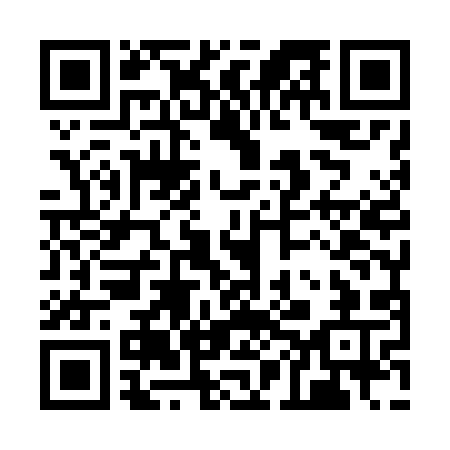 Prayer times for Monte Azul Paulista, BrazilWed 1 May 2024 - Fri 31 May 2024High Latitude Method: NonePrayer Calculation Method: Muslim World LeagueAsar Calculation Method: ShafiPrayer times provided by https://www.salahtimes.comDateDayFajrSunriseDhuhrAsrMaghribIsha1Wed5:166:3212:123:265:517:022Thu5:176:3212:113:265:507:023Fri5:176:3312:113:265:507:014Sat5:176:3312:113:255:497:015Sun5:176:3312:113:255:497:006Mon5:186:3412:113:255:487:007Tue5:186:3412:113:245:486:598Wed5:186:3512:113:245:476:599Thu5:196:3512:113:235:476:5910Fri5:196:3512:113:235:466:5811Sat5:196:3612:113:235:466:5812Sun5:206:3612:113:225:456:5813Mon5:206:3712:113:225:456:5714Tue5:206:3712:113:225:456:5715Wed5:206:3712:113:225:446:5716Thu5:216:3812:113:215:446:5717Fri5:216:3812:113:215:446:5618Sat5:216:3912:113:215:436:5619Sun5:226:3912:113:215:436:5620Mon5:226:3912:113:205:436:5621Tue5:226:4012:113:205:426:5522Wed5:236:4012:113:205:426:5523Thu5:236:4112:113:205:426:5524Fri5:236:4112:113:205:426:5525Sat5:246:4212:123:205:416:5526Sun5:246:4212:123:205:416:5527Mon5:246:4212:123:195:416:5528Tue5:256:4312:123:195:416:5529Wed5:256:4312:123:195:416:5530Thu5:256:4412:123:195:416:5531Fri5:266:4412:123:195:416:55